UNION DES AUDAX FRANÇAIS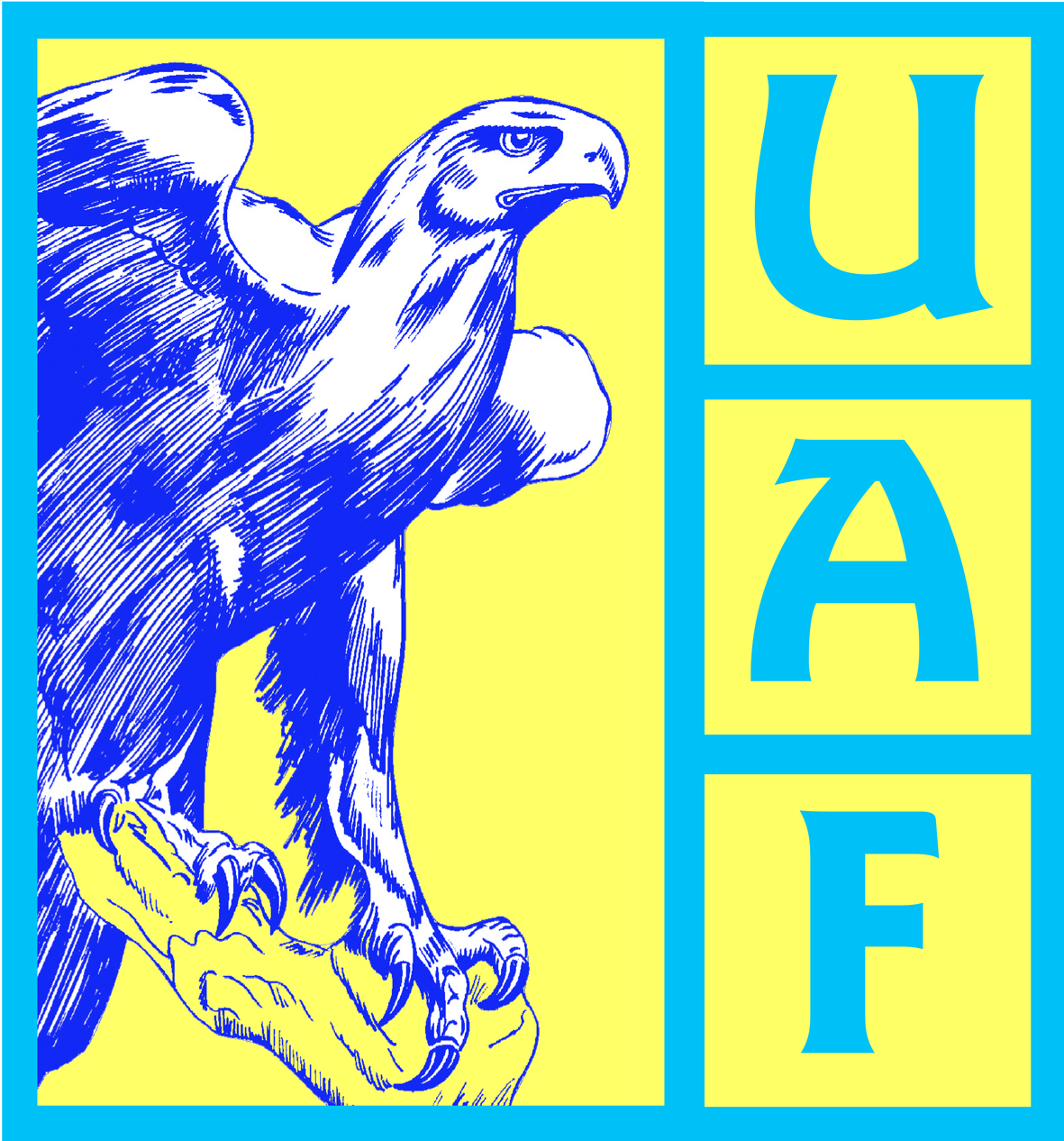 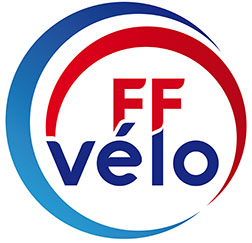 Brevet Initiation Audax 150 kmLe 15 septembre 2018Départ à 7h30, Gare RER - Bois le Roi (77590)Accueil de 7h00 à 7h30 Bulletin d'inscription club ou individuel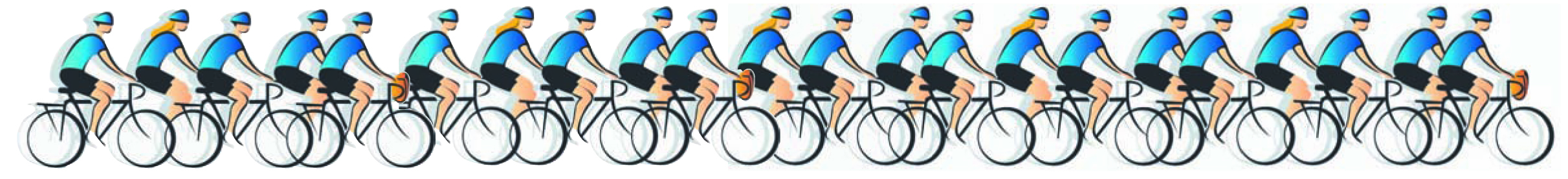 Total =………………		Adresse (club ou individuel) : ……………………………………………………..…………………………………………………………………………………………………………………			Code Postal : ……………………………………………………..……… Ville : ……………………………………………………………………………………………………………………………	Téléphone :   ……………………………………………………..………   E-mail éventuel : ………………………………………………………………………………..………	……………	Nom du club : …………………………………………………………………………………………………………………..……………………………………………………………………………………	Fédération : ……………………………………………………..………	        N° Fédéral du club (si FFCT) : ……………………………………………………..………	Inscriptions : 23 € par participant sociétaire de l’UAF, 25 € par participant licencié (FFCT, FSGT, UFOLEP…),27 € pour les non licenciés,à régler par chèque joint à l’ordre de : Union des Audax Françaiscomprenant la carte de route et son homologation, le déjeuner à Malesherbes, l’assurance.Ravitaillement de route partiellement assuré.Les inscriptions ne seront prises en compte qu’à réception du chèquepas d’inscription sur placeA faire parvenir avant le 11 septembre 2018 à :Jean-Michel VINCELOT  - 7, impasse du Clos de la Gobelette – 77950 MAINCY          Tél : 06.07.36.89.38  -  E-mail : vpcyclo@audax-uaf.com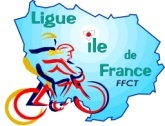 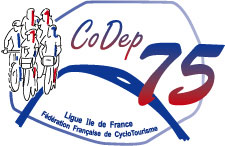 Nom(s)Prénom(s)Année de naissanceSexe(H/D)N° de licenceClubSociétaire UAF 23€ Licencié 25 €Non licencié 27 €